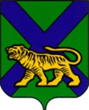 ТЕРРИТОРИАЛЬНАЯ ИЗБИРАТЕЛЬНАЯ КОМИССИЯХАСАНСКОГО РАЙОНА                                                    Р Е Ш Е Н И Е  29.02.2024 г.								№ 871/195                                                        пгт Славянка            Заслушав информацию председателя территориальной избирательной комиссии Хасанского района Михайлова А. И. о проведении досрочного голосования отдельных групп избирателей, включенных в список избирателей на соответствующем избирательном участке и находящихся в значительном удалении от помещения для голосования местах, транспортное сообщение с которыми отсутствует или затруднено территориальная избирательная комиссия Хасанского района установила следующее.         На территории избирательного участка № 3001 находятся отдельные группы избирателей, в селе Лебединое количество избирателей 7, расстояние от села Лебединое до помещения для голосования 39 км., голосование затруднено, автобусное, иное транспортное сообщение отсутствует.        На территории избирательного участка № 3003 находятся отдельные группы избирателей в селе Шахтерский, количество избирателей в селе Шахтерский - 11. Расстояние от села Шахтерский до помещения для голосования 19 км. Транспортное сообщение между селом Шахтерский и местом расположения помещения для голосования затруднено, автобусное сообщение отсутствует.        На территории избирательного участка № 3012 находятся отдельные группы избирателей в селе Витязь, маяк Маяк Гамов, количество избирателей в селе Витязь - 124, на маяке Маяк Гамов - 5. Расстояние от села Витязь, маяк Маяк Гамов до помещения для голосования соответственно 10 км. и 12 км. Транспортное сообщение от села Витязь, маяк Маяк Гамов и местом расположения помещения для голосования затруднено, автобусное сообщение отсутствует.        На территории избирательного участка № 3022 находятся отдельные группы избирателей, проживающие на железнодорожной станции Рязановка, количество избирателей на железнодорожной станции Рязановка - 37. Расстояние от железнодорожной станции Рязановка до помещения для голосования 12 км.  Транспортное сообщение от железнодорожной станции Рязановка и местом расположения помещения для голосования затруднено, автобусное сообщение отсутствует.       На территории избирательного участка № 3027 находятся отдельные группы избирателей, проживающие в селе Овчинниково, количество избирателей в селе Овчинниково - 40. Расстоянии от села Овчинниково до помещения для голосования 12 км. Транспортное сообщение от села Овчинниково и местом расположения помещения для голосования отсутствует.       На территории избирательного участка № 3031 находятся отдельные группы избирателей на железнодорожной станции Провалово, количество проживающих - 13. Расстояние от железнодорожной станции Провалово до помещения для голосования 24 км. Транспортное сообщение от железнодорожной станции Провалово и местом расположения помещения для голосования затруднено, автобусное сообщение отсутствует.            В соответствии с пунктом 2 статьи 70 Федерального закона «О выборах Президента Российской Федерации", пунктом 1 статьи 65 Федерального закона Об основных гарантиях избирательных прав и права на участие граждан в референдуме», частью 16 статьи 76 Избирательного кодекса Приморского края территориальная избирательная комиссия Хасанского района РЕШИЛА:	1. Обратиться в Избирательную комиссию Приморского края о разрешении провести досрочное голосование на избирательных участках  №№  3001, 3003, 3012, 3022, 3027, 3031, на  которых отдельные группы избирателей, включенные в список избирателей, находятся в значительно удаленных от помещения для  голосования местах, транспортное сообщение с которыми затруднено (населенные пункты расположенные на территории Хасанского муниципального округа) и в связи с этим невозможно провести досрочное голосование по избирательному участку в целом. Определить дату голосования 14 марта 2024 г. (приложение № 1)Председатель комиссии					     А. И. МихайловСекретарь комиссии 						     О. В. Павленко  						ПРИЛОЖЕНИЕ № 1к решению территориальной избирательнойкомиссии Хасанского районаот 29.02. 2024 г № 871/195Об обращении в Избирательную комиссию Приморского края о проведении досрочного голосования на избирательных участках      №№ 3001, 3003, 3012, 3022, 3027, 3031, в связи с проведением выборов Президента Российской Федерации, назначенных на 17 марта 2024 года.№УИКНаименование населенного пунктаДата проведения досрочного голосованияУИК № 3001с. Лебединое14.03.2024 года.УИК № 3003с. Шахтерский14.03.2024 года.УИК № 3012с. Витязь, маяк Маяк Гамов14.03.2024 года.УИК № 3022железнодорожная станция Рязановка14.03.2024 года.УИК № 3027с. Овчинниково14.03.2024 года.УИК № 3031Железнодорожная станция Провалово14.03.2024 года.